2023深圳国际应急管理及防疫物资展览会
时间：2023年7月28-29日
地点：深圳坪山燕子湖国际会展中心
展会介绍：
2023深圳国际应急管理及防疫物资展览会将于2023年7月28-29日在深圳坪山燕子湖国际会展中心举办, 展会将聚焦生物医药与信息技术、细胞与基因治疗、医疗器械、实验室生化分析、高端健康管理、智慧医疗、应急防疫等全产业链前沿领域科学规划，深圳国际应急管理及防疫物资展览会是深圳生物生命健康产业博览会的一个重要展示内容，深圳生物生命健康产业博览会展出面积总计 13000㎡，本次展会通过“医疗、科技、产业、科普”相结合的模式，依托深圳“技术、资本、政策、市场”相融合的产业优势设置了生物医药与信息技术、生物医药产业发展平台及服务、高端医疗器械与智慧医疗、细胞与基因治疗产业、高端健康管理与智能康复辅具、粤港澳大湾区与国际共六大展区。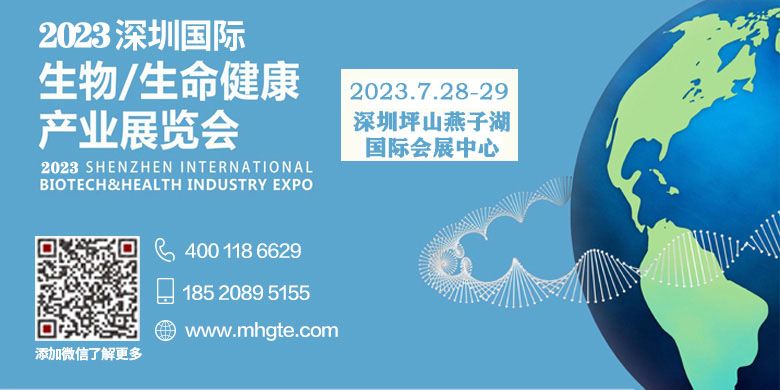 展会拟以“全域全链新生态，生物医药新高地”为主题，突出专业化、产业化、国际化、市场化的特点，就生物医药产业领域技术研发、产业成果转化、应用及生产的全产业链平台的各类业态进行展示和互联互通。为促进生物技术和产业发展搭建高端、前沿、开放、共享的综合性展会服务平台。并精心筹办深圳国际生物医药产业创新发展大会、粤港澳大湾区生物医药投融资对接会、生物医药高端人才招聘会等20多场活动，对粤港澳大湾区生命科学、全球生物技术研发与发展战略等进行多方位、多角度、综合性地探讨。我们诚挚地邀请相关领域各界人士参加本次盛会，期待与您相聚鹏城，共享产业盛宴！展品要求：
（1）严格杜绝没有资质、资质不全、假冒伪劣、不符合安全标准、不符合质量标准、过期失效的产品参展，参展机构需提供营业执照、产品质量等证明材料；
（2）内销的防疫物资企业必须取得医疗器械经营备案凭证（I/II/III类），防疫物资五大类生产必须取得医疗器械生产许可证（I/II/III类），及相关产品注册备案证明。
（3）出口的防疫物资还须取得我国对外贸易经营者备案登记表及相关进口国家的市场准入资质及产品检测报告。
（4）为尊重知识产权，参展商只能展出以自身名义登记生产、并使用自身注册商标的产品，或授权代理、经销的产品。
（5）最终解释权归组委会所有。
参展范围：
（1）医疗器械及设备：呼吸机、除颤仪、除痰机、监护仪、制氧供氧设备、方舱CT、移动手术台、负压病房、消毒设备及其他医疗器械急救设备、器材等。
（2）电子仪器仪表：红外体温检测设备、额温枪、血氧仪及其他智能检测系统。
（3）医用防护用品：呼吸防护用品（N95口罩、医用口罩、全面型呼吸防护器等）、医用手套、医用帽子、医用防护服（含护目镜、面罩、鞋套）、隔离衣等。
（4）消杀用品及主要原料：医用酒精、84消毒液、过氧乙酸消毒液、过氧化氢（3%）消毒液、含氟泡腾片、免洗手消毒液、速干手消毒剂等。
（5）实验室生化分析设备及检验试剂：经药监卫生健康部门审批通过的检测、诊断试剂等。
（6）生产设备：口罩、防护服生产相关设备。
（7）原料辅助：无纺布、熔喷布、滤材、环氧乙烷灭菌、耳带、弹性材料（松紧耳带）、氨纶、环保型全塑条、鼻夹（鼻梁线）、鼻梁筋、耳挂、滤纸、纸塑包装材料、高熔纸纤维聚丙烯、涤纶短纤、粘胶短纤、覆膜防粘布、透气膜、隔离眼罩及面罩用PET/PC防雾卷材以及片材、密封条、拉链、抗静电剂以及其他生产医用防护服、医用口罩等重要原材料。
（8）综合服务商：认证机构，检测机构，专业仓储物流，IT服务等第三方机构。
参展流程：
1.意向参展商确认展位号及展位面积，双方签定参展合同，参展单位在5个工作日内支付100%展位费，展位分配遵循 “先申请，先付款，先安排”的原则。 
2. 开展前1-2天，参展商到展馆办理报到手续领取有关证件进馆搭建布置展台； 
3. 展商所有广告宣传必须严格遵守2015年9月1日开始施行的《中华人民共和国广告法》； 
4.根据国家相关部门的要求，参展商必须保证展品及产品包装，以及宣传品或摊位中的展示部分，在各方面均没有违反和侵犯任何一方的权利及知识产权，其中包括商标、版权、外观设计、名称及专利。如现场发生侵权投拆，经有关部门确认属实，展览会办公室有权令其撤换展品、停止侵仅行为，情节严重者将撤消其参展资格，并承担由此而产生的后果； 参展联络：深圳国际生物生命健康产业博览会2023深圳国际应急管理及防疫物资展览会
方先生：185 2089 5155  Email ：1196852651 @qq.com
陈小姐：151 0703 7237  Email ： Manners@vip.sina.com  
网址：http://www.mhgte.com 